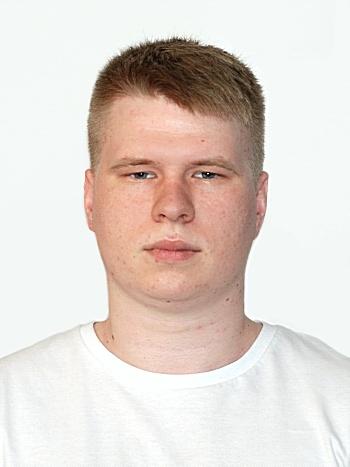 Федотюк Владислав ЮрійовичФакультет інформаційних технологій (https://nubip.edu.ua/IT.NUBIP)Кафедра: Комп’ютерних систем та мереж(https://nubip.edu.ua/node/3713)Спеціальність: Комп’ютерна інженерія(https://nubip.edu.ua/node/38027)Освітня програма: Комп’ютерні системи та мережіТема  магістерської роботи: Система контролю за розумним будинком з використанням технологій LoRa-MeshКерівник: Сагун Андрій Вікторович кандидат технічних наук, доцент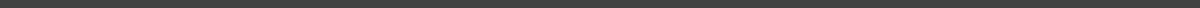 ПУБЛІКАЦІЇРЕФЕРАТОСОБИСТІ ДОСЯГНЕННЯДОСВІД РОБОТИПОСТЕРРЕЗЮМЕ